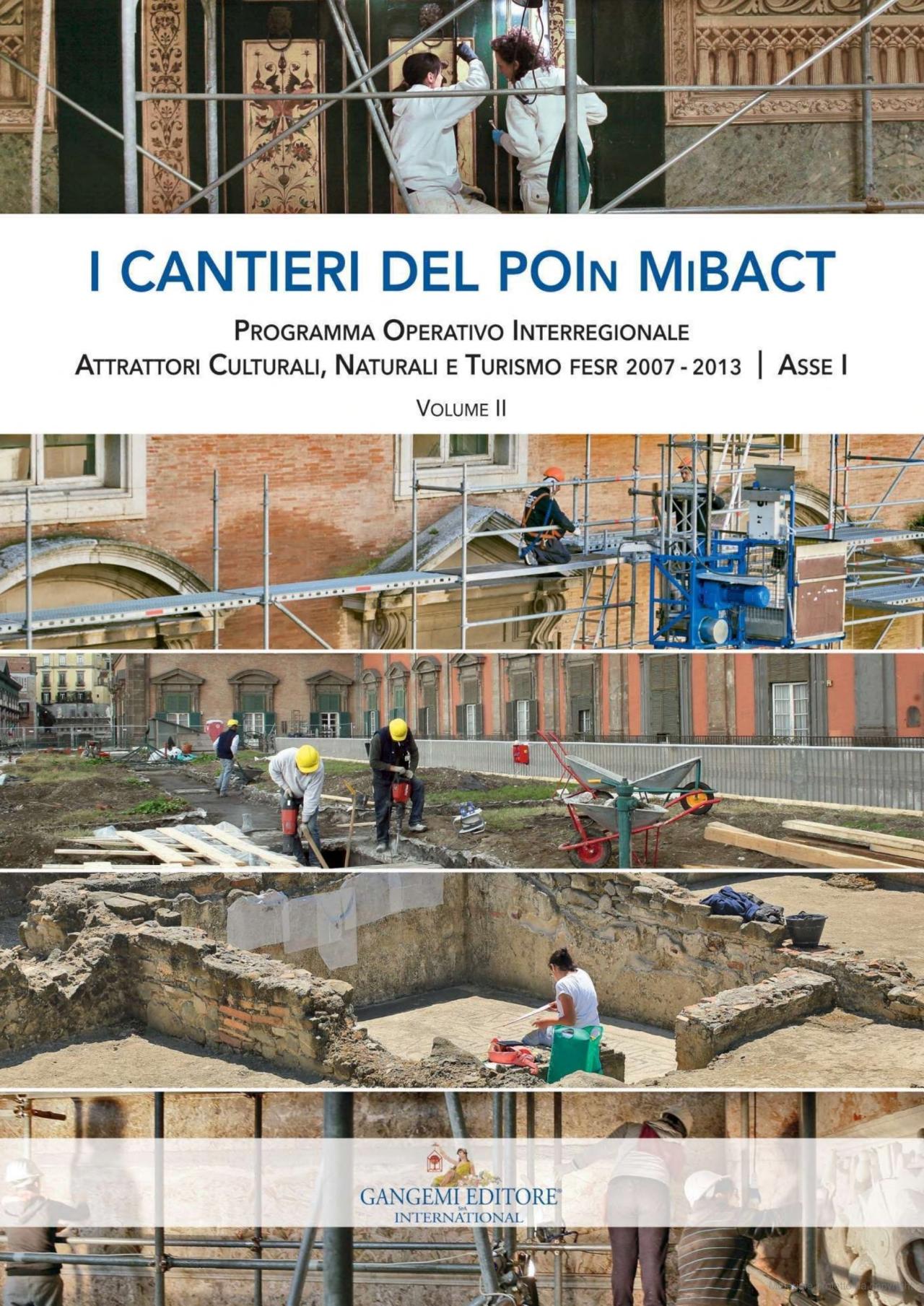 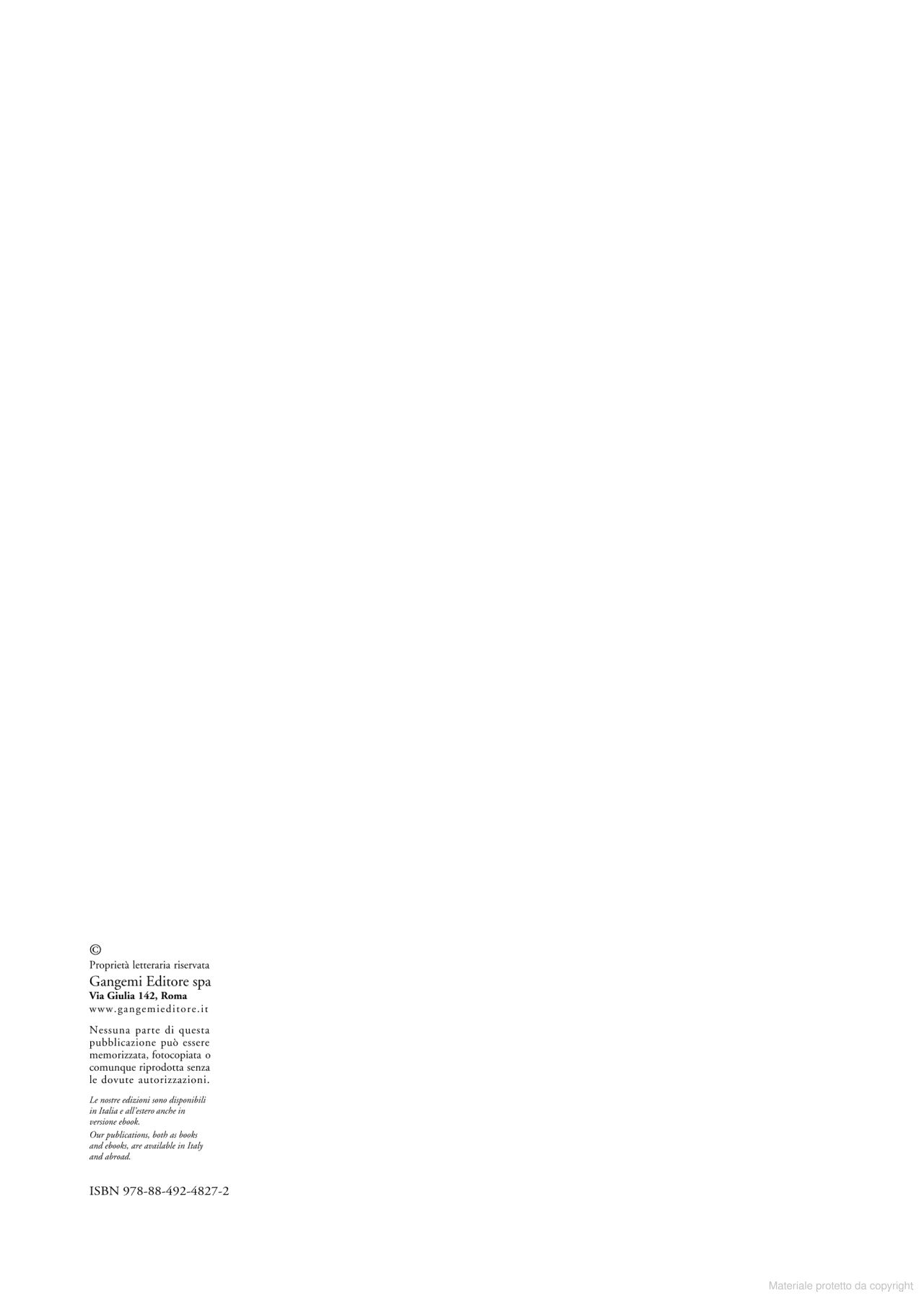 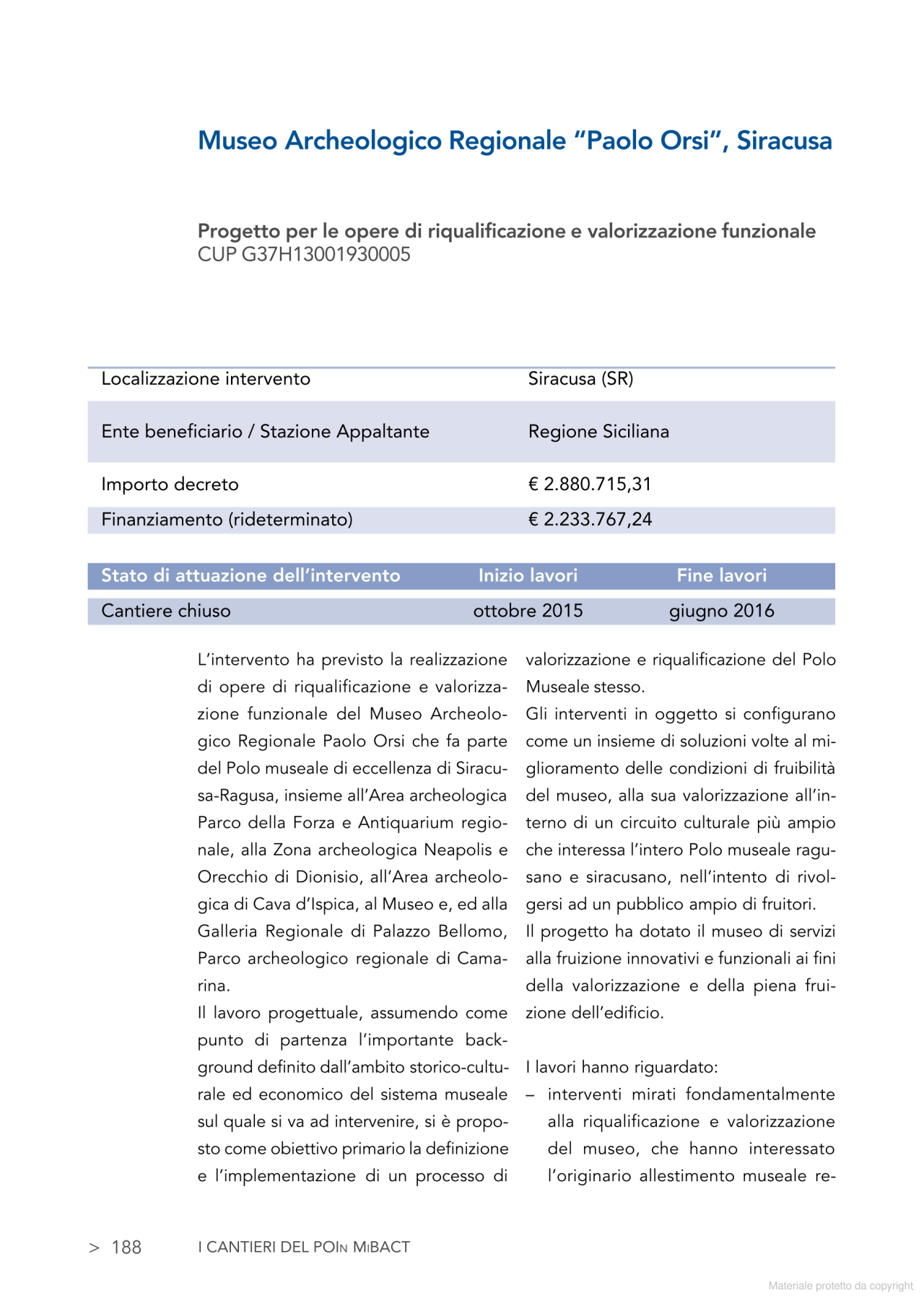 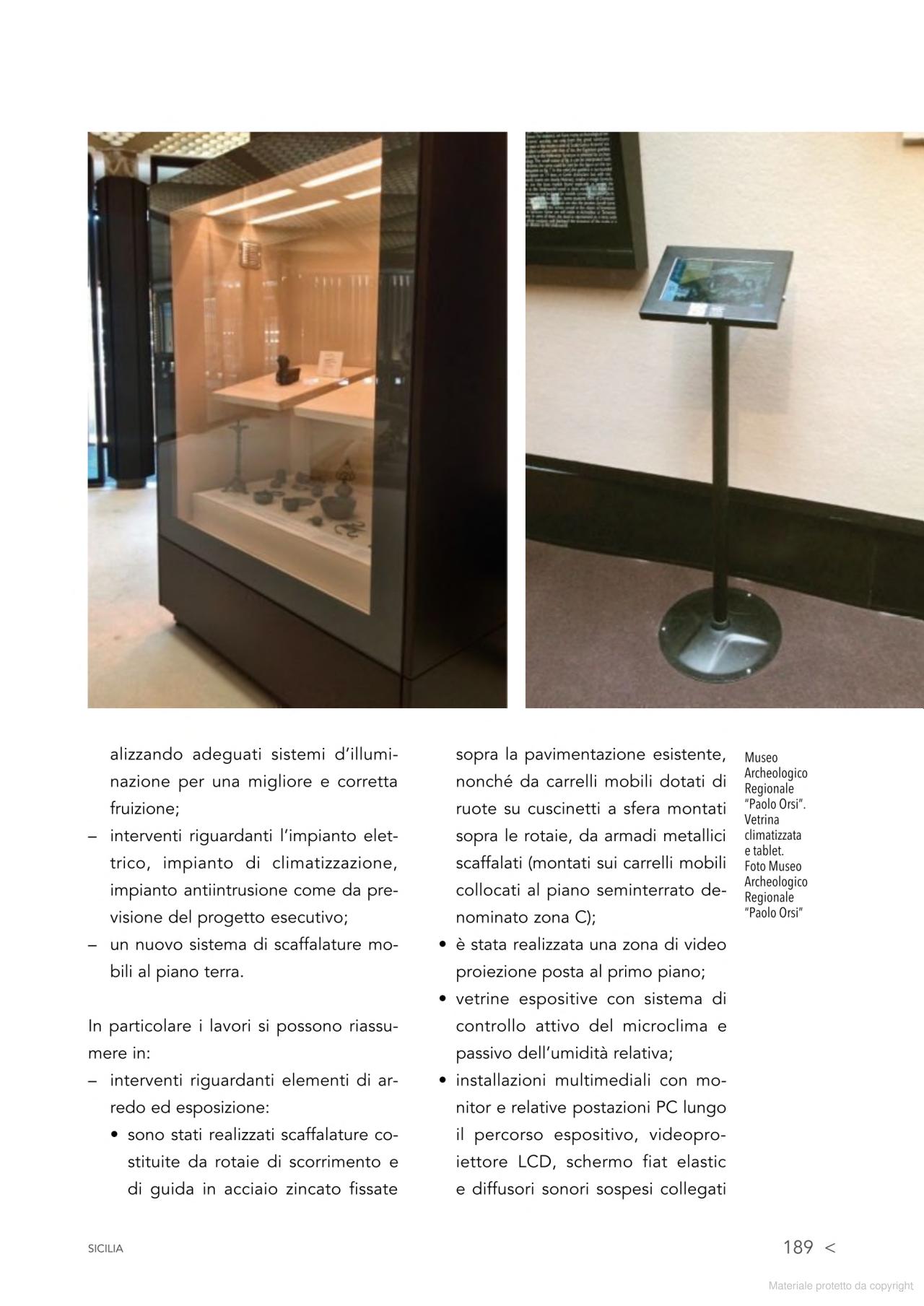 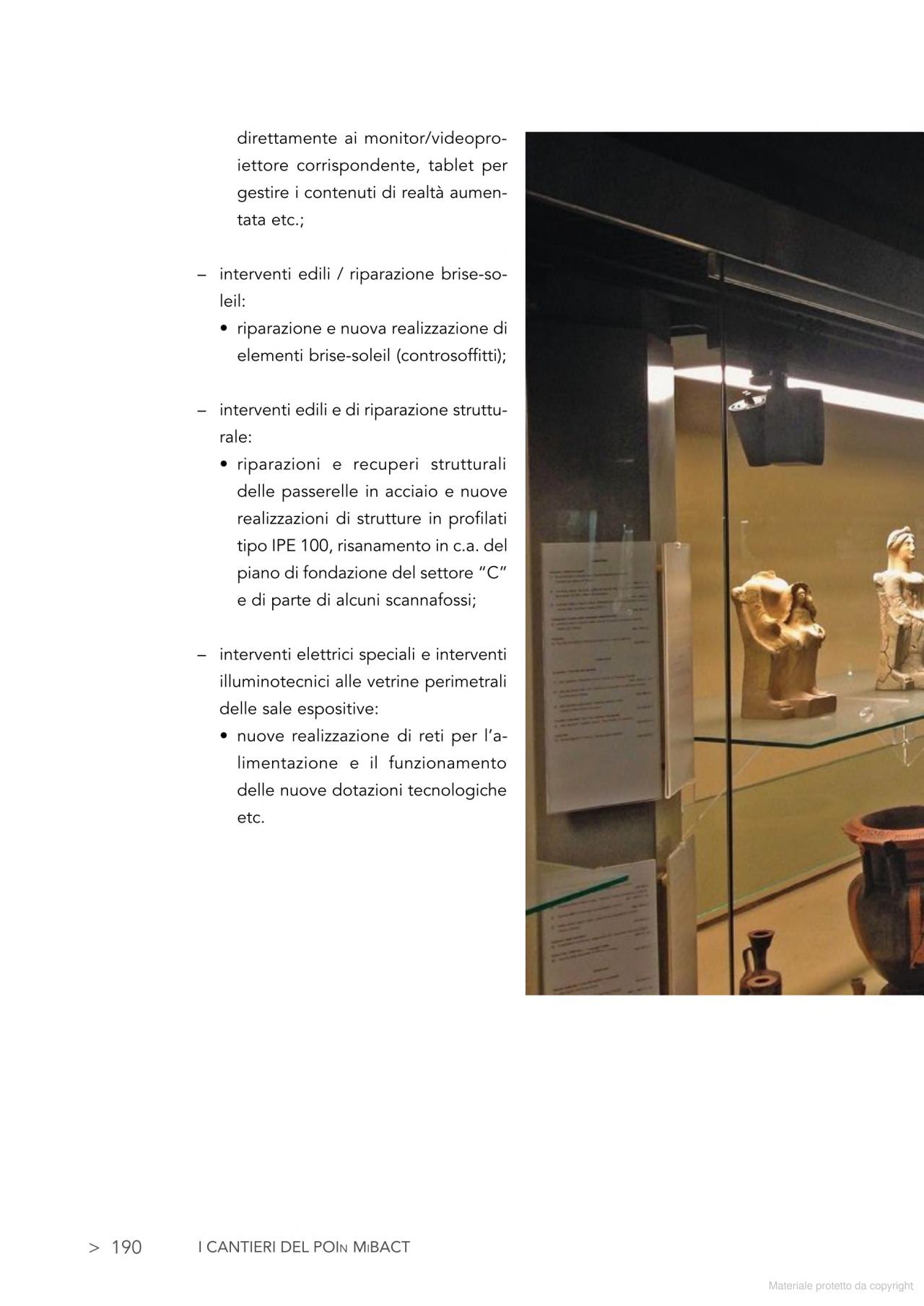 I